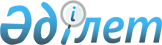 Об утвеpждении Положения о Хозяйственном упpавлении Аппаpата Пpезидента и Кабинета Министpов Республики Казахстан
					
			Утративший силу
			
			
		
					Постановление Кабинета Министpов Республики Казахстан от 22 апpеля 1993 г. N 324. Утратило силу - постановлением Правительства РК от 30 июня 2000 года N 993 ~P000993

     Кабинет Министров Республики Казахстан п о с т а н о в л я е т : 

     Утвердить прилагаемое Положение о Хозяйственном управлении Аппарата Президента и Кабинета Министров Республики Казахстан. 

 

    Премьер-министр Республики Казахстан 

                                                Утверждено                                      постановлением Кабинета Министров                                            Республики Казахстан                                         от 22 апреля 1993 г. N 324

                                  Положение 



 

                       О Хозяйственном управлении Аппарата 

                      Президента и Кабинета Министров 

                         Республики Казахстан 



 

     1. Хозяйственное управление Аппарата Президента и Кабинета Министров Республики Казахстан образовано в соответствии с постановлением Кабинета Министров Республики Казахстан от 12 августа 1992 г. N 670 P920670_ на базе упраздненного Производственного объединения Управления Делами Аппарата Президента и Кабинета Министров Республики Казахстан. 

     Сноска. Далее по тексту - ХОЗУ. 

     2. ХОЗУ руководствуется в своей деятельности Конституцией Республики Казахстан, законами Республики Казахстан, решениями Президента и Кабинета Министров Республики Казахстан, международными договорами, в которых участвует Республика Казахстан, настоящим Положением. 

    3. ХОЗУ является бюджетной организацией и имеет самостоятельный баланс. Предприятия и организации, входящие в состав ХОЗУ, сохраняют хозяйственную самостоятельность, имеют расчетные и специальные счета в банках, пользуются другими правами юридического лица. 

    4. Основными задачами деятельности ХОЗУ являются: 

     хозяйственное, жилищно-бытовое и транспортное обслуживание Президента Республики, Вице-Президента, Премьер-министра и членов Правительства, работников Аппарата Президента и Кабинета Министров, глав областных, Алматинской и Ленинской городских администраций, руководителей республиканских организаций; 

     обслуживание официальных мероприятий и делегаций, в том числе и иностранных; 

     эксплуатация находящихся на балансе ХОЗУ основных фондов (госрезиденций, госдач, гостиничных комплексов, производственных и сельхозобъектов и других сооружений); 

     производство, переработка и реализация сельскохозяйственной продукции (полеводства, животноводства и садоводства); 

     строительство объектов жилья, соцкультбыта, производственных зданий и сооружений; 

     сохранение и воспроизводство на закрепленных территориях и угодьях флоры и фауны; 

     оказание услуг иностранным гражданам, прибывающим в Казахстан по официальным приглашениям. 

     5. ХОЗУ в соответствии с возложенными на него задачами: 

     осуществляет руководство и координацию работы подведомственных организаций и предприятий; 

     рассматривает и утверждает им планы по установленным показателям и контролирует их выполнение; 

     определяет потребность подведомственных предприятий и организаций в материалах, оборудовании, машинах, механизмах, организует материально-техническое снабжение и комплектацию строящихся объектов, осуществляет перераспределение материальных ресурсов; 

     финансирует в установленном порядке подведомственные хозяйства, контролирует их финансовую деятельность; 

     рассматривает и утверждает квартальные и годовые отчеты, балансы, организует проверки и ревизии; 

     проводит работу по созданию для рабочих и служащих бытовых условий и обеспечению их жильем; 

     осуществляет контроль за строгим соблюдением на подведомственных предприятиях трудового законодательства, правил охраны труда и техники безопасности, за своевременным заключением коллективных договоров и их исполнением; 

     в целях повышения эффективности использования основных фондов и производственных мощностей осуществляет внешнеэкономическую деятельность, оказывает услуги, реализует произведенную подведомственными предприятиями и организациями продукцию за СКВ, создает совместные предприятия с зарубежными фирмами и компаниями; 

     открывает счета в учреждениях банков, в том числе и за границей (по разрешению Кабинета Министров); 

     решает в установленном порядке вопросы обеспечения жилой площадью и оформляет документы на получение квартир для членов Правительства и сотрудников Аппарата Президента и Кабинета Министров. 

     6. Хозяйственное управление возглавляет Начальник, назначаемый Президентом Республики Казахстан. 

     Начальник ХОЗУ одновременно является заместителем Руководителя Аппарата Президента и Кабинета Министров. 

     Начальник ХОЗУ имеет четырех заместителей, назначаемых Кабинетом Министров. 

     Распределение обязанностей между заместителями Начальника производится Начальником ХОЗУ. 

     7. Начальник ХОЗУ: 

     несет персональную ответственность за выполнение возложенных на управление задач и обязанностей и устанавливает степень ответственности своих заместителей за деятельность подведомственных Хозяйственному управлению предприятий, организаций, учреждений и хозяйств; 

     в пределах своей компетенции, на основании и во исполнение действующего законодательства, указов и постановлений Президента, постановлений Кабинета Министров и распоряжений Премьер-министра издает приказы и распоряжения, а также дает указания, обязательные для исполнения подведомственными предприятиями, учреждениями и хозяйствами; 

     руководит работой Хозяйственного управления и подведомственных предприятий, учреждений, организаций и хозяйств; 

     представляет интересы ХОЗУ во всех государственных, кооперативных, общественных и других предприятиях, организациях и учреждениях; 

     распоряжается в установленном порядке принадлежащими ХОЗУ материалами, денежными и валютными средствами; 

     открывает и закрывает в учреждениях банков расчетные и специальные счета, а также аккредитивы; 

     назначает на должность и освобождает от должности работников аппарата ХОЗУ, подведомственных предприятий, организаций, учреждений и хозяйств; 

     в установленном порядке списывает основные средства с балансов ХОЗУ, а также подведомственных предприятий, учреждений, организацийи хозяйств;    утверждает положения (уставы) о подведомственных Хозяйственномууправлению предприятиях, учреждениях, организациях и хозяйствах;    согласовывает штатные расписания и сметы расходов вподведомственных предприятиях, учреждениях и хозяйствах.    8. ХОЗУ является юридическим лицом, имеет круглую печать сизображением Государственного герба Республики Казахстан и со своимнаименованием на казахском и русском языках, соответствующие печатии штампы.
					© 2012. РГП на ПХВ «Институт законодательства и правовой информации Республики Казахстан» Министерства юстиции Республики Казахстан
				